Hinweis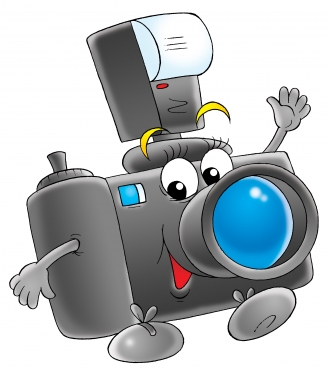 auf Foto- & FilmaufnahmenMit der Teilnahme der heutigen Veranstaltung,erklären Sie sich mit der Erstellung und Verwendung von Aufnahmen von Ihnen selbst,und Minderjährigen in Ihrer Begleitungim Sinne des Persönlichkeitsrechts undanderen ggf. betroffenen Rechte einverstanden.Sollten Sie diesem Einverständnis widersprechen wollen, so weisen Sie bitte die Person an der Kamera explizitdaraufhin oder senden Sie uns eine Mailan info@sv-kathus.deHaben Sie herzlichen Dankfür Ihre Aufmerksamkeit und Kooperation!…und jetzt: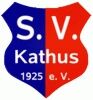 Viel Spaßbeim Spiel! Der Vorstand